Publicado en Madrid el 26/09/2022 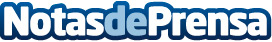 Limpieza Pulido, la empresa que tiene la solución a esas llantas imposibles de limpiarLas llantas de los vehículos están altamente sometidas a una gran cantidad de inclemencias del exterior, suciedad del ambiente, grasa, barro, polvo de las pastillas de freno… Conseguir que esa parte del vehículo esté limpia es casi un imposible para algunos propietarios de coche o talleres de mecánicos. Pero hay una empresa que tiene el elixir de unas llantas perfectasDatos de contacto:Limpieza Pulido643 93 95 49Nota de prensa publicada en: https://www.notasdeprensa.es/limpieza-pulido-la-empresa-que-tiene-la Categorias: Automovilismo Industria Automotriz http://www.notasdeprensa.es